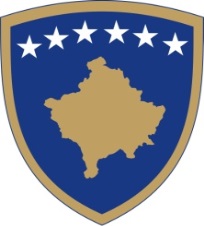 Republika e KosovësRepublika Kosova  –Republic of KosovoQeveria  –  Vlada  –  GovernmentMinistria e Mbrojtjes – Ministarstvo OdbraneMinistry of DefensePROJEKT RREGULLORE (MM) NR. XX/2020 PËR ZHVILLIMIN E KARRIERËS SË PJESËTARËVE TË FORCËS SË SIGURISË SË KOSOVËSDRAFT REGULATION (MoD) NO. XX/2020 ON CAREER DEVELOPMENT OF THE KOSOVO SECURITY FORCE MEMBERSNACRT PRAVILNIK (MO) BR. XX/2020O RAZVOJU KARIJERE PRIPADNIKA KOSOVSKE BEZBEDNOSNIM SNAGAMAMinistri i Ministrisë së Mbrojtjes,Në pajtim me  nenin 9, të Ligjit Nr. 06/L-124 për Shërbim në Forcën e Sigurisë së Kosovës (Gazeta Zyrtare e Republikës së Kosovës Nr.1,04.01.2019), nenin 8 paragarfi 1 nënparagrafi 1.4 të Rregullores (QRK) Nr. 05/2020 për fushat e përgjegjësisë administrative të Zyrës së Kryeministrit dhe Ministrive (20 shkurt 2020) si dhe nenin 38, paragrafi 6 të Rregullores Nr. 09/2011 të Punës së Qeverisë të Republikës së Kosovës, Nxjerr:RREGULLORE (MM) NR. XX/2020 PËR ZHVILLIMIN E KARRIERËS SË PJESËTARËVE TË FSK-sëNeni 1QëllimiQëllimi i kësaj rregulloreje është përcaktimi i procedurave dhe kritereve për zhvillimin e karrierës së pjesëtarit të FSKsë.Neni 2FushëveprimiKjo rregullore zbatohet për të gjithë pjesëtarët aktiv të FSK-së.Neni 3PërkufizimetShprehjet e përdorura në këtë rregullore kanë këto kuptime: Grada - është titulli dhe shenja që mban ushtaraku i FSK-së në uniformën ushtarake;Epror - është pjesëtari i FSK-së i cili, në bazë të gradës apo funksionit, ushtron autoritet mbi pjesëtarët vartës;Vartës - është pjesëtari i FSK-së, i cili është nën autoritetin e një pjesëtari që ka gradë apo funksion më të lartë;Trajnimet Ekuivalente – trajnimet e barasvlershme për kah kurrikula dhe rëndësia për plotësimin e kritereve të veçanta për gradim;Lista Fillestare – është lista primare me emrat e kandidatëve potencialë për emërim dhe gradim;Lista përfundimtare – është lista finale me emrat e pjesëtarëve të cilët emërohen apo gradohen;EOD (Explosive Ordnance Disposal) – njësia për zbulimin, identifikimin, vlerësimin, sigurimin, rikuperimin dhe largimin e mjeteve shpërthyese;MKAB – Mbrojtja Kimike Atomike Biologjike;Pozitat specialistike jo luftarake – të gjitha pozitat në të cilat janë rekrutuar dhe emëruar pjesëtarë nga shoqëria civile bazuar vetëm në edukimin e tyre civil;Niveli strategjik  – është shërbimi në pozitat dhe detyrat në nivel të Ministrisë së Mbrojtjes, duke u fokusuar në përcaktimin dhe mbështetjen e politikave shtetërore, i cili përfshinë konceptet, strategjitë dhe planet strategjike si dhe direktivat për përgatitjen dhe udhëheqjen e FSK për të arritur dhe përmbushur qëllimin dhe objektivat strategjikë, si dhe nivel Shtabi të Përgjithshëm që fokusihet në planifikimit, koordinimit dhe bashkërendimit të veprimeve që ofrojnë forca të gatshme për përmbushjen e misionit kushtetues dhe ligjor;Niveli operacional - është shërbimi në pozitat dhe detyrat në nivel Brigade dhe njësive pranë-shtabore, i cili fokusohet në përmbushjen dhe arritjen e qëllimeve strategjike përmes dizajnimit, organizimit dhe zhvillimit të operacioneve madhore ;Niveli taktik - është shërbimi në pozitat dhe detyrat nga niveli i Skuadrës deri në nivel regjimenti, i cili fokusohet në arritjen e qëllimeve të caktuara nga niveli operacional përmes trajnimeve dhe angazhimeve të ndryshme në njësitë përkatëse. Neni 4Kategorizimi i gradave në FSKKategorizimi i gradave në FSK bëhët në:Oficerë; Nënoficerë; dheUshtarë.Gradat e oficerëve kategorizohen në:Grada të larta që përfshijnë: Gjenerallejtënant (OF8), Gjeneralmajor (OF7) dhe Gjeneral brigade (OF6);Grada të mesme që përfshijnë: Kolonel (OF5), Nënkolonel (OF4) dhe Major (OF3);Grada të ulta që përfshijnë: Kapiten (OF2), Toger (OF1) dhe Nëntoger (OF1*).Gradat e nënoficerëve kategorizohen në:Nënoficer të lartë që përfshijnë: Rreshter Major i FSK-së (OR9), Reshter Major i Komandës (OR9), Rreshter Major (OR9), Rreshter Master (OR8), Rreshter i Parë (OR8) dhe Rreshter i Klasit të Parë (OR7);Nënoficer të rinj (ulët) që përfshijnë: Rreshter Shtabor (OR6), Rreshter (OR5), Specialist (OR4) dhe Tetar (OR4).4. Gradat e ushtarit kategorizohen në: Ushtar i Klasit të Parë (OR3) dhe Ushtar (OR2).Neni 5Zhvillimi i KarrierësKarriera e  pjesëtarit është rendi i përgjegjësive të pjesëtarit gjatë kohës së shërbimit në FSK, në përputhje me arsimimin, kualifikimin, aftësitë drejtuese e profesionale dhe kohën e shërbimit.  2. Karriera e pjesëtarit të FSK-së fillon nga dita e dhënies së betimit për shërbim dhe vazhdon me ngritjen profesionale, emërime dhe gradime në pozita dhe detyra të ndryshme duke filluar nga niveli takitik në nivelin pasues operacional dhe strategjik. 3. FSK, në bazë të nevojave të veta, në kushte të barabarta, i ofron pjesëtarëve arsimim dhe trajnim me qëllim të përgatitjes dhe aftësimit të tyre profesional për kryerjen e detyrave dhe zhvillimin e karrierës. Pjesëtari i FSK-së zhvillon karrierën e tij brenda një fushe. 4. Përcaktimi i fushës bëhet pas përfundimit të kursit bazik për oficer, respektivisht pas përfundimit të trajnimit specialistik për nënoficer.5. Përjashtimisht paragrafit 3 dhe 4 të këtij neni zhvillimi i karrierës dhe kalimi nga një fushë në fushën tjetër mund të bëhet:5.1. Pas gradimit të pjesëtarit në gradën e nënkolonelit; dhe 5.2. Pas gradimit të pjesëtarit në gradën Rreshter i Parë /Rreshter Master. 6. Kalimi nga një fushë në fushën tjetër sipas paragrafit 5 të këtij neni bëhet vetëm në rastet kur nuk ka pozita të lira brenda fushës paraprake. 7. Përjashtimisht dispozitave të këtij neni kalimi nga një fushë në fushën tjetër mund të bëhet në raste të veçanta kur ka mungesë të oficerëve ose nënoficerëve që do të ndikonin në opercionalitetin e FSK-së.Neni 6Fushat e Zhvillimit të KarrierësZhvilllimi i karrierës së pjesëtarit të FSK-së,  bëhet brenda fushës së caktuar të zhvillimit të karrieres.Pjesëtarët e FSK-së, karrierën mund ta zhvillojnë në cilëndo nga katër fushat e zhvillimit të karrierës si në vijim: Fusha Luftarake;Fusha e Mbështetjes Luftarake;2.3. Fusha e Mbështetjes Luftarake me Shërbime; dhe2.4. Fusha Shtabore – Administrative.Fushat e zhvillimit të karrieres  nga paragrafi 2 i këtij neni përbëhen nga gjashtëmbëshjetë (16) degë ushtarake të ndara si në vijim:Fusha Luftarake përfshinë degën Ushtarake të Këmbësorisë, Artileria, Mbrojtjes Kundër Ajrore dhe Specialiteteve të Veçanta që janë Operacionet Civile;Fusha e Mbështetjes Luftarake përfshinë: Aviacionin, Xhenion, MKAB / EOD / KSH, Inteligjenca dhe Policia Ushtarake;Fusha Mbështetjes Luftarake me Shërbime përfshinë: Komunikimin; Logjistikën që përmbanë Transportin, Mirëmbajtjen, Mbështetjen; dhe Mjekësinë që përmbanë Infermierinë e Veterinarinë;Fusha Shtabore – Administrative  përfshinë: Agjutantët e Përgjithshëm (Personeli), Financat, Ligjorët dhe Kapelanët.4. Të gjithë oficerët e rangut Nënkolonel e lartë dhe nënoficerët e rangut Rreshter i Parë / Rreshter Master (OR8) e lartë, kalojnë në detyra të përgjithshme, pa marrë parasysh specialitetet e tyre. 5. Përjashtimisht paragrafit 4 të këtij neni, karriera e pjesëtarëve në pozitat specialistike  përfundon sipas kushteve të parapara në nenin 6 të kësaj rregulloreje. Neni 7Karriera e pjesëtarëve në pozitat specialistike të mbështetjes  luftarake dhe administrativo-shtabore1. Pozitat specialistike të mbështetjes  luftarake dhe administrativo-shtabore në FSK janë nga degët mjekësore,  juridike, teklonogjisë informative, inxhinierike, financave dhe kapelanët (pozitat religjioze). 2. Pjesëtarët me pozitat specialistike nga paragrafi 1 i këtij neni emërohen dhe gradohen në pozita, pasi të kenë kryer Kursin Bazik të Oficerëve / Nënoficerëve dhe zhvillohen në karrierë sipas kritereve të parapara me këtë rregullore. Kurset e kërkuara për gradën përkatëse, si kriter i vecantë barazvlerësohen me shkollimi civil dhe kurset specialistike.3. Zhvillimi i Karrierës në pozita specialistike bëhet vetëm brenda për brenda fushave të specialistike në harmoni me  arsimimin, dhe specializimin e tyre,  dhe nuk do të kenë pozita kyçe komanduese.Grada maksimale e pozitave specialistike sipas paragrafit 1 të këtij neni nuk kalon gradën e kolonelit, respektivisht rreshter masterit.Neni 8EmërimetPjesëtari i FSK-së, emërohet në pozita të ndryshme në përputhje me nevojat e FSK-së, kualifikimet dhe potencialin e tij.Kriteret bazë për emërim janë:2.1. Kualifikimet / specializimet profesionale; 2.2. Gradat; 2.3. Shkathtësitë dhe përvoja; 2.4. Efikasitetin në punë, si dhe potencialin e bazuar në vlerësimet vjetore.
Periudha e emërimit në një pozitë nuk do të kalojë periudhën e minimumit të kërkuar të qëndrimit në gradën përkatëse dhe nuk do të kufizojnë të drejtën e gradimit të pjesëtarit.Në raste të vecanta dhe për nevoja operacionale të FSK-së, pjesëtari i FSK-së mund të emërohet si ushtrues detyre në një pozitë të lirë dhe kyqe, sipas shtojcës 1 të kësaj Rregulloreje, në një gradë më të ulët më të lartë apo të njëjtë, për një periudhë jo më pak se gjashtë (6) muaj dhe jo më shumë se 12 muaj, pa të drejtën e cfardo përfitimi shtesë. 5. Emërimet nga paragrafi 4 të këtij neni bëhen nga KOMFSK në bazë të propozimeve nga njësitë në nivel komande dhe Shtabi i Përgjithshëm.
Neni 9GradimiGradimi i pjesëtarëve të FSK-së është proces i zhvillimit në karriërë të pjesëtarit të FSK-së nga një gradë më e ulët në një gradë më të lartë, bazuar në nevojat e Forcës,përmes procedurave të drejta, transparente dhe konkurruese Neni 10Kriteret e përgjithshme për gradim1. Kriteret e përgjithshme për gradim janë: Koha minimale e qëndrimit në gradë; Niveli i kërkuar i edukimit; Performanca e vlerësimeve vjetore në gradën aktuale, sipas dipozitave të Rregullores përkatëse për vlerësime vjetore;Njohja e gjuhëve të huaja sipas pozitave të përcaktuara në Shtojcën 2.Përfundimi i shkollimit universitar ushtarak (QSU apo Akademitë Ushtarake partnere) të kadetëve të FSK_së dhe dhënia e betimit, është kriter për marrjen e gradës së nëntogerit (OF1*) .Përfundimit i Kursit Bazik në Komandën e Doktrinës dhe Stërvitjes për rekrutët e FSK-së dhe dhënia e betimit është kriter për marrjen e gradës ushtar (OR2).Neni 11Kriteret përgradimin e gradën e gjeneralit1. Procesi i gradim i në gradën Gjeneral bëhën në përputhje me dispozitat e Ligjit për FSK. Kriteret bazë për gradimin e oficerëve të lartë janë si në vijim:Gradimi në Gjeneral brigade:Të ketë qëndruar minimum tre (3) vite në gradën paraprake;Të mos ketë kaluar shtatë (7) vite qëndrim në gradën paraprake;Gradimi në Gjeneralmajor:Të ketë qëndruar minimum katër (4) vite në gradën paraprake;Të mos ketë kaluar gjashtë (6) vite muaj qëndrim në gradën paraprake;Gradimi në Gjenerallejtnant:Të ketë qëndruar minimum 12 muaj në gradën paraprake.Neni 12Kriteret e veçanta për gradimin e oficerëveKriteret e vecanta për gradimin e oficerëve në FSK, janë:Gradimi në Toger:Të ketë qëndruar minimum 18 muaj në gradën paraprake;Të mos ketë kaluar tre (3) vite qëndrim në gradën paraprake;Të ketë të kryer Kursin Bazik për Oficer.1.2. Gradimi në Kapiten:1.2.1. Të ketë qëndruar minimum dy (2) vite në gradën paraprake;1.2.2. Të mos ketë kaluar pesë (5) vite qëndrim në gradën paraprake.1.3. Gradimi në Major:1.3.1. Të ketë qëndruar minimum katër (4) vite në gradën paraprake;1.3.2. Të mos ketë kaluar tetë (8) vite muaj qëndrim në gradën paraprake;1.3.3. Të ketë  të kryer  Kursin e Karrierës për Kapiten ose kurse të tjera të barasvlershme për gradën e Majorit.1.4. Gradimi në Nënkolonel:1.4.1. Të ketë qëndruar minimum tre (3) vite në gradën paraprake;Të mos ketë kaluar nëntë (9) vite qëndrim në gradën paraprake;Të ketë  të kryer Kursin e Avancuar të Oficerit / Kolegjin e Komandës dhe Shtabit të Përgjithshëm ose kurse të tjera të barasvlershme për gradën e Nënkolonelit.Gradimi në Kolonel:Të ketë qëndruar minimum tre (3) vite në gradën paraprake;Të mos ketë kaluar shtatë (7) vite muaj qëndrim në gradën paraprake;Të ketë të kryer Kursin e Lartë të Oficerit ose Kolegjin e Luftës apo kurse të tjera të barasvlershme për gradën e Kolonelit.2. Kriteret e veçanta janë të domosdoshme për gradim në gradën më të lartë, përveç nëse përjashtohen me nenin 23 të kësaj rregullorejeNeni 13Kriteret e veçanta përgradimin e ushtarëve dhe nënoficerëve1. Kriteret e veçanta për gradimin e ushtarëve dhe nënoficerëve në FSK, janë: Gradimi në Ushtar të Klasit të Parë: 1.1.1. Të ketë qëndruar minimum dymbëdhjetë (12) muaj në gradën paraprake;1.1.2. Të mos ketë kaluar dy (2) vite qëndrim në gradën paraprake;1.1.3. Të jetë i certifikuar në detyrat individuale bazike të këmbësorisë.Gradimi në Tetar ose Specialist:1.2.1. Të ketë qëndruar minimum dy (2) vite në gradën paraprake;1.2.2. Të mos ketë kaluar katër (4) vite qëndrim në gradën paraprake;1.2.3. Të ketë të kryer trajnimin individual në bazë të specialitetit të njësisë ku do të shërbejë.Gradimi në Rreshter:1.3.1. Të ketë qëndruar minimum dy (2) vite në gradën paraprake;1.3.2. Të mos ketë kaluar pesë (5) vite qëndrim në gradën paraprake;1.3.3. Të ketë përfunduar Kursin e Liderit Luftarak.Gradimi në Rreshter Shtabor:1.4.1. Të ketë qëndruar minimum dy (2) vite në gradën paraprake;1.4.2. Të mos ketë kaluar pesë (5) vite qëndrim në gradën paraprake;1.4.3. Të ketë përfunduar Kursin e Avancuar për Lider.Gradimi në Rreshter i Klasit të Parë:1.5.1. Të ketë qëndruar minimum tre (3) vite në gradën paraprake;1.5.2. Të mos ketë kaluar shtatë (7) vite qëndrim në gradën paraprake;1.5.3. Të ketë përfunduar Kursin e Lartë për Nënoficer (KLNOF).1.6. Gradimi në Rreshter i Parë ose Rreshter Master:1.6.1. Të ketë qëndruar minimum tre (3) vite në gradën paraprake;1.6.2. Të mos ketë kaluar shtatë (7) vite qëndrim në gradën paraprake;1.6.3. Të ketë përfunduar Kursin e Lartë për Nënoficer (KLNOF).1.7. Gradimi në Rreshter Major ose Rreshter Major i Komandës:1.7.1. Të ketë qëndruar minimum tre (3) vite në gradën paraprake;1.7.2. Të mos ketë kaluar shtatë (7) vite qëndrim në gradën paraprake;1.7.3. Të ketë përfunduar Akademinë e Rreshter Majorëve ose kurse të  tjera të barasvlershme për gradën përkatëse;1.7.4. Për Rreshter Major të Komandës, duhet të ketë së paku një vit (1) vit përvojë pune paraprakisht si Rreshter Major në nivel regjimenti. Gradimi në Rreshter Major i FSK-së:Të ketë së paku dy (2) vite përvojë pune paraprakisht si Rreshter Major i Komandës në nivel komande dhe të Shkollës së Nënoficerëve;Të ketë përfunduar Akademinë e Rreshter Majorëve ose kurse të  tjera të barasvlershme për gradën përkatëse;1.8.3. Qëndrimi maksimal në pozitën e Rreshter Majorit të FSK-së është i njëjtë me mandatin e Komandatit të FSK-së.2. Kriteret e veçanta janë të domosdoshme për gradim në gradën më të lartë, përveç nëse përjashtohen me nenin 23 të kësaj rregulloreje.Neni 14Aftësitë / MeritatProcesi i gradimit të oficerëve dhe nënoficerëve në FSK, përveç kritereve të përgjithshme dhe kritereve të veçanta merr për bazë edhe aftësitë / meritat e pjesëtarëve (Shih Shtojca 4 dhe Shtojca 5).Aftësitë / meritat vlerësohen me pikë dhe pjesëtarët me numrin më të madh të pikëve do të jenë prioritet për gradim.Meritat do të merren në konsideratë, vetëm në kushte të barabarta, pas plotësimit të kritereve të përgjithshme dhe të veçanta, brenda përbrenda fushave, detyrave dhe pozitave përkatëse, por jo domosdo, pjesëtarët me numrin më të madh të pikëve mund të gradohen me kusht që ato pikë nuk janë relevante për pozitën e caktuar..Neni 15Gradimi i nënoficerëve në gradën e parë të oficerit, Nëntoger (OF1*)Gradimi i Nënoficerit në gradën e parë të oficerit, Nëntoger (OF1*), bëhet në rastet kur FSK ka mungesë të oficerëve të rinjë dhe nevojave për plotësimin e pozitave të veçanta dhe kyçe në FSK.Sipas kërkesës së specifikuar për pozitat përaktëse të SHPFSK-së, Drejtoria e Burimeve Njerëzore në Ministrinë e Mbrojtjes shpall konkurset e brendshme për gradim nga grada e Nënoficerit në gradën e Oficerit, të cilat publikohen në faqen zyrtare të Ministrisë Mbrojtjes dhe në të gjitha kazermat e FSK-së dhe zgjasin 8 ditë pune.3. Aplikacioni/Kërkesa për gradim sipas shtojcës x së bashku me  rekomandimin sipas shtojcës x Bordit të Emërimeve dhe Gradimeve.4. Departamentin e Personelit në Shtabin e Përgjithshëm të FSK-së (G1 SHPFSK) shërben si Sekretariat i Bordit për pranim të aplikacioneve dhe mbështetje tekniko-administrative. 5. Kriteret për aplikimin e Nënoficerit për gradë të Oficerit janë: Të mos jetë më i vjetër se 36 vjeç;5.2. Të ketë të përfunduara Studimet Universitare Civile (niveli bachelor);5.3. Të mos jetë në procedurë për shkelje të rëndë disiplinore;5.4. Të jetë me gradë Rreshter (OR5), Rreshter Shtabor (OR6) apo Rreshter i Klasit të Parë (OR7).Nënoficerët e FSK-së, përfshirë ushtarët që kanë të përfunduar nivelin bachelor, të cilët përfundojnë akademitë ushtarake në vendet tjera si kadet, kalojnë automatikisht në gradën e Nëntogerit (OF1*) në FSK. Emërimi dhe gradimi bëhet nga KOMFSK me përfundimin e këtij shkollimi.Kandidatët e përzgjedhur gradohen nga KOMFSK sipas propozimeve të Bordit për Emërime dhe Gradime , deri në përfundimin me sukses të Kursit Bazik për Oficer.Kandidatët sipas paragrafit 5 të këtij neni të cilët nuk e përfundojnë me sukses Kursin Bazik për Oficer, kthehen në pozitat paraprake ose pozita të lira të barasvlershme me gradën e tyre paraprake.Neni 16Plani i emërimeve dhe gradimeveG1 SHPFSK në bashkëpunim dhe koordinim me Drejtoria e Burimeve njerëzore në MM, i analizon nevojat për emërime dhe gradime për vitin vijues kalendarik dhe harton planin vjetor të emërimeve dhe gradimeve të pozitave të lira jo më vonë se java e parë e muajit nëntor.Ministri duhet të miratojë planin jo më vonë se më 15 nëntor të çdo viti. KOMFSK pas miratimit të Planit emëron bordet.Neni 17Procedurat për emërimin dhe gradimin e oficerëve të lartëSipas Planit për emërime dhe gradime KOMFSK përmes Ministrit të MM i rekomandon për miratim dhe dekretim, Presidentit të Republikës së Kosovës, kandidatët e përzgjedhur për gradat Gjeneral brigade (OF6) dhe Gjeneral Major (OF7). Emërimi dhe gradimi i oficerëve me gradë Gjeneral Brigade dhe Gjeneral Major, në pozitat përkatëse bëhet sipas Dekretit Presidencial nga Presidenti i Republikës.Neni 18Bordet për emërimet dhe gradimet e pjesëtarëve të FSK-së1. KOMFSK emëron  Bordet  e  Emërimeve dhe Gradimeve.2. Bordi për Emërime dhe Gradime nga grada Nëntoger (OF1*) deri në gradën Kolonel (OF5), përfshirë edhe pozitën e Rreshter Majorit të FSK-së (OR9)  përbëhet nga tre (3) anëtarë. Anëtarët e Bordit për Emërime dhe Gradimeve duhet së paku të jenë me gradën gjeneral-brigade. Bordi për Emërime dhe Gradime në gradat Rreshter i Parë / Rreshter Master (OR8) dhe Rreshter Major / Rreshter Major i Komandës përbëhet nga tre (3) anëtarë, dy nga të cilët janë me gradën së paku Kolonel dhe njëri nga anëtarët është Rreshter Majorit të FSK-së.Bordi për Emërime dhe Gradime në gradat Rreshter (OR5) deri në Rreshter i Klasit të Parë (OR7) përbëhet nga tre (3) anëtarë dhe përbëhet nga dy (2) oficerë me më së paku gradën nënkolonel dhe një nënoficer me gradën OR9.Bordi për Emërime dhe Gradime në gradat Ushtar i Klasit të Parë (OR3) dhe Tetar / Specialist (OR4) përbëhet nga tre (3) anëtarë dhe dhe përbëhet nga dy (2) oficerë me më së paku gradën Major dhe një nënoficer me gradën OR8.6. Njësia e të Drejtave të Njeriut dhe Barazi Gjinore ka rol monitorues dhe rekomandues në procesin e gradimit dhe emërimit në aspektin e fushëveprimtarisë që mbulon kjo Njësi,  përfshirë edhe pjesëmarrjen në cilësinë e vëshguesit në Bordit të Ankesave.7. Autoriteti emërues mund të emërojë edhe vëzhgues të tjerë në borde, pa të drejtë vote.8. Përbërja e bordeve do të reflektojë shumëllojshmërinë etnike dhe gjinore të Republikës së Kosovës, aty ku do të jetë e mundur.9. Urdhër Emërimet dhe Gradimet për të gjitha gradat bëhen nga KOMFSK.Neni 19Kompetencat e bordeveBordet vlerësojnë të gjitha të dhënat për kandidatëve që i ka ofruar G1 SHPFSK, respektivisht Drejtoria e BNJ ne MM dhe mund të kërkojnë informata shtesë apo edhe dosjen e pjesëtarit (Shih Shtojcat 4A, 5A, 7 dhe 7A);Vendimet e bordit merren me shumicë votash dhe anëtarët e bordit nuk kanë të drejtë abstenimi. Kryesuesi i bordit përgatit procesverbalin i cili nënshkruhet nga anëtarët dhe procesëmbajtësi. Gjatë punës së Bordit, duhet të jenë të pranishëm të gjithë anëtarët.Bordi i Emërimeve dhe Gradimeve është organ për nxjerrjen e listës fillestare dhe përfundimtare për gradimin e pjesëtarëve të FSK-së. Këto lista publikohen nëpër të gjitha kazermat e FSK-së dhe në MM.4. G1 SHPFSK shërben si Sekretari e Bordeve.5. Nga hyrja në fuqi e urdhër emërimit / gradimit fillon realizimi çdo të drejte për pozitën/gradën përkatëse.Neni 20Bordi i Emërimeve dhe Gradimeve të Nënoficerëve në Gradën e OficeritBordi i Emërimeve dhe Gradimeve të Nënoficerëve në Gradën e Oficerit themelohet nga KOMFSK menjëhrë pas përfundimit së konkursit dhe përbëhet prej tre (3) anëtarëve.Pas përfundimit të konkursit, GI SHPFSK përgatitë dosjet e aplikanëtve dhe i procedon tek Bordi i Emërimeve dhe Gradimeve, i cili  brenda pesë (5) ditëve të punës shqyrton aplikacionet dhe nxjerrë listën e kandidatëve, të cilët plotësojnë kriteret e parapara me nenin 16 të kësaj rregullore, për t’iu nënshtruar testimeve përkatëse. G1 SHFSK, sipas listës së ofruar nga Bordi i Emërimeve dhe Gradimeve, përgatitë dhe realizon testimet në përputhje me  fushën përkatëse, të përcaktuar me konkurs.Bordi analizon dhe vlerëson rezultatet e testimeve dhe listën përfundimtare me kandidatët e sukseshëm të përzgjedhur për emërim dhe gradim ia propozon KOMFSK.Neni 21AnkesaPas publikimit të Listës Fillestare, pjesëtarët e FSK-së kanë të drejtë ankese në afat prej tri (3) ditë pune nga dita e publikimit të listës dhe afati i ankesës rrjedh ditën pasuese pas publikimit të listës fillestare.Ankesa i drejtohet për shqyrtim  Bordit për gradime dhe emërime si autoritet kompetent që ka nxjerrë aktin.Kur Bordi për emrime dhe gradime vlerëson se ankesa është e pranueshme dhe e bazuar plotësisht, bënë plotësimin dhe ndryshimin dhe nxjerr listën përfundimtare. Kur Bordi për emrime dhe gradime vlerëson se ankesa nuk është plotësisht e pranueshme dhe e pabazuar, ankesën e përcjellë tek Bordi për Shqyrtim të Ankesave, si shkallë e dytë me sqarimet përkatëse, në afat prej 2 ditëve të punës. Bordi për Shqyrtimin e Ankesave, brenda 5 ditëve të punës, nesë gjen se ankesa eshtë e bazuar, vendos mbi ankesën dhe vendimin e dërgon tek Bordi i emërimeve për përgatitjen e listës përfundimtare, e cila miratohet nga Komandanti i FSK-së. Përbërja e bordit dhe procedurat për shqyrtimin e ankesës, zhvillohen përshtatshmërisht  sipas dispozitave e rregullores së shqyrtimit të ankesave në FSK. Neni 22Nxjerrja e Urdhër Emërimeve dhe Gradimeve KOMFSK, brenda dhjetë (10) ditë pune nxjerr:Urdhër emërimet dhe gradimet sipas listës përfundimtare të Bordit për Emërime dhe Gradime;Urdhër emërimet dhe gradimet e kadetëve pas diplomimit;Urdhër emërimin dhe gradimin e rekrutëve që përfundojnë Kursin Bazik në KDS.Neni 23Grada e NderitTë gjithë pjesëtarët të cilët përfundojnë shërbimin do të lirohen nga shërbimi dhe lirimi i tyre do të bëhet përmes organizimit të ceremonive për pensionim, në kuadër të njësive përkatëse.Pjesëtarit të FSK-së, përveç KOMFSK dhe Rreshter Majorit të FSK-së, do t’i jepet Grada e Nderit, e cila do të jetë një gradë më e lartë se sa grada e tyre në momentin e pensionimit, por që nuk ka efekt financiar në procesin e pensionimit.  Grada e Nderit për gradën e Gjeneralit do të ipet nga Presidenti i Republikës së Kosovës, me propozim te KOMFSK-se dhe rekomandim te Ministrit.Neni 24Dispozitat e veçantaKriteret e veçanta të parapara me nenin 11 dhe 12 të kësaj rregulloreje, të cilat parashohin përfundimin e kurseve sipas gradave, të cilat nuk mund të organizohen nga FSK-ja, nuk do të kufizojnë gradimin e pjesëtarëve të FSK-së, me kusht që kursin e kërkuar për gradën e përfundon me sukses, në të kundërtën i njëti nuk mund të konsiderohet për gradën tjetër në karrierë.2. Nën kushtet të këtij neni, pjesëtari mund të gradohet vetëm njëherë brenda karrierës ushtarake. Neni 25Dispozitat kalimtare1. Dispozitat e qëndrimit minimal në gradë do të fillojnë të aplikohen nga hyrja në fuqi e kësaj rregullore, duke llogaritur edhe kohën e deritanishme në gradën aktuale.2. Dispozitat e qëndrimit maksimal në gradë do të fillojnë të aplikohen  pas gradimit të parë sipas kësaj rregullore.Neni 26ShfuqizimiMe hyrjen në fuqi të kësaj rregulloreje shfuqizohet Rregullorja Nr. 03/2018 – për Zhvillimin e Karrierës së Pjesëtarëve të FSK-së.Neni 27Shtojcat e Rregullores1. Shtojcat që i janë bashkëngjitur kësaj rregulloreje janë pjesë përbërëse të saj, si në vijim:1.1. Shtojca 1: Pozitat kyçe dhe zhvillimore në MM / FSK;1.2 .Shtojca 2: Njohja e gjuhëve të huaja;1.3 .Shtojca 3: Lista e kritereve të përgjithshme dhe të veçanta (oficer dhe nënoficer);1.4 .Shtojca 4: Vlerësimi me pikë i aftësive të tjera / meritave (për oficer);1.5. Shtojca 4A: Formulari për vlerësim individual të kritereve të veçanta dhe aftësive të tjera / meritave për oficerë;1.6. Shtojca 5: Vlerësimi me pikë i aftësive të tjera / meritave (për nënoficerë);1.7. Shtojca 5A: Formulari për vlerësim individual të kritereve të veçanta dhe aftësive të tjera / meritave për nënoficerë;1.8. Shtojca 6: Kërkesë aplikimi për gradim në oficer;1.9. Shtojca 7: Lista e pjesëtarëve që i plotësojnë kriteret e përgjithshme, të veçanta dhe aftësitë e meritat për gradim;1.10. Shtojca 8: Lista e renditjes fillestare të pjesëtarëve (të emëruar / graduar);1.11. Shtojca 9: Lista e renditjes përfundimtare të pjesëtarëve (të emëruar / graduar);1.12. Shtojca 10: Urdhër Emërimet / Gradimet;1.13. Shtojca 11: Urdhër Emërimet / Gradimet (OR1);1.14. Shtojca 12: Formular i ankesës kundër vendimit të Bordit të Gradimeve / Emërimeve në MM / FSK;1.15. Shtojca 13: Betimi i anëtarëve të Bordit për Emërime dhe Gradime.Neni 28Hyrja në fuqiKjo Rregullore hyn në fuqi shtatë (7) ditë pas nënshkrimit nga Ministri.Anton QUNI ___________________ Ministër i Ministrisë së MbrojtjesData: xx/xx/2020Minister of Ministry of Defense,In accordance with Article 8, paragraph 1 of Law no. 06/L-124 on Service in the Kosovo Security Force (Official Gazette No.1,04.01.2019 of the Republic of Kosovo), Article 8 paragraph 1 subparagraph 1.4 of Regulation (GRK) No. 05/2020 on the areas of administrative responsibility of the Office of the Prime Minister and Ministries (22 februara 2020) and Article 38, paragraph 6 of Regulation No. 09/2011 of the Work of the Government of the Republic of Kosovo,Issues:REGULATION NO. XX/2020  ON CAREER DEVELOPMENT  OF THE KSF MEMBERSArticle 1PurposeThe purpose of this regulation is to determine procedures and criteria for the career development of the KSF members. Article 2ScopeThis regulation is applicable for all the active members of the KSF. Article 3Definitions1. The terms used in this regulation have the following meaning:1.1 Rank – is the title and the sign that the KSF Soldier holds in military uniform.1.2. Superior – is the KSF member who, by rank or function, exercises authority over subordinate members.1.3. Subordinate – is the KSF member, who is under the authority of a member who has a higher rank or function. 1.4. Equivalent trainings – trainings that are equivalent in comparison to the ones stated in the curriculum and which are important in fulfilling special criteria for promotion.1.5. Initial List - is the primary list with the names of potential candidates for appointment and promotion.1.6. Final List – is the final list with the names of members to be appointment or promotion.1.7. EOD  (Explosive Ordnance Disposal)- unit for detecting, identifying, evaluating, providing, recovering and disposing of explosive ordnances.1.8. CBRN – Chemical, Biological, and Nuclear Defense;1.9. Non – combat Specialist Position – all positions in which civil society members are recruited and appointed based solely on their civilian education;1.10. Strategic level – is the service in positiosna nd duties at the level of Ministry of Defense, focusing on setting and supporting state policies, that includes concepts, strategies and strategic plans as well as directives for preparing and s]leading KSF towards achieving and fulfilling its aim and strategic objectives, as well as HQ level focused on planning, coordinating of activities which provide capable forces to fullfil its constitutional and legal mission; 1.11. Operational level – is the service in positions and duties at birgade and HQ subordinate unit levels, focused infullfiling and achieving strategic aims through  designing, organising and developing major operations; 1.12. tacticla level – is the service in positions and duties from the Squad level all the way to regjiment level, focused on achieving certain aims from operationla level through difrenet trainings and engemenets in respective units.              Article 4Categories of Ranks in the KSFThe KSF ranks are categorized into:1.1.Officers:1.2. NCO-s; and1.3. Privates.The ranks of officers are categorized into:2.1. Senior Ranks that include: Lieutenant General (OF8), Major General (OF7) and Brigadier General (OF6);2.2. Field ranks (grades) that include: Colonel (OF5), Lieutenant Colonel (OF4) and Major (OF3);2.3. Junior ranks that include: Captain (OF2), First Lieutenant (OF1) and Second Lieutenant (OF1 *).3. The ranks of NCOs are categorized into:3.1. Senior NCOs that include: KSF Sergeant Major (OR9), Command Sergeant Major (OR9), Sergeant Major (OR9), Master Sergeant (OR8), 1st Sergeant (OR8) and 1st Class Sergeant (OR7);3.2. Junior (lower) NCOs that include: Staff Sergeant (OR6), Sergeant (OR5), Specialist (OR4) and Corporal (OR4).4. Private ranks are categorized into: Private of First Class (OR3) and Private (OR2).Article 5Career development1. The member’s career impplies the sequence of responsibilities of the member while sering in KSF in line with eductaion, qualification, steering and professional  skills and duration in service.  2. The KSF member’s career starts from the day of service oath and continues with profrsional promotion, nomination and promotion to different positions and duties begining with  tactical ;evel to follwoing operational and srategic level.  3. In compliance with its needs, and on equal conditions, KSF provides eucation and training for the member, in order to profesaionaly përpare them to conduct tasks and career developmnt. KSF member builds its career within a single realm. 4. The realm determination takes place after completion of basic officer course, respectivally following the completion NCO specialty training. 5. With exception of paragraph 3 and 4 of this article, career development and shifting from one field to another may occur:5.1. following the promotion to ltcolonel; and  5.2. following the promotion to the rank of first sergeant/ sergeant major. 6. Transfer from one field to another according to paragraph 5 of this Article is made only in cases when there are no vacancies within the previous field,7. Except for the provisions of this Article, transfer from one area to another may be made in exceptional cases where there is a shortage of officers or NCOs that would affect the KSF's operationality.Neni 6Career Development Fields1. Career development of KSF member takes place within the assigned branch of career development field.2. KSF members may pursue a career in any of the following four career development fields:  Combat Field; Combat Support Field; Combat Support Services Field; Staff (HQ) – Administrative Field.3. Career development fields from paragraph 2 of this article are comprised by sixteen (16) military branches dividend as follows:3.1.  The Combat Field itself includes the Infantry Military Branch, Artilery, Anti-Aircraft Defense and Special Specialties that a re Civilian Operations;3.2.  The Combat Support Field includes: Aviation, Engineers, CBRN/ EOD/ S&R/ Intelligence, and Military Police;3.3. Combat Support Services Field includes: Communication, Logistics containing Transport, Maintenance, Support and Medicine containing Nursery and Veterinary;3.4. Staff (HQ) - Administrative field includes: General Adjutants (Personnel), Finance, Legal and chaplains.4. All officers promoted to the rank Lieutenant Colonel and above and NCOs of the rank of First Sergeant/Master Sergeant (OR8) and above, automatically pass into gjeneral duties,  regardless of their specialties.5.  With exception to paragraph 4 of this article, the members career in specialty positions ends according to the foreseen conditions in article 6 of this regulation.Article 7Career of members in specialty positions of warfare and administrative- staff support1. Specialist positions of combat and administrative-staff support in the KSF are from the medical, legal, information technology, engineering, finance and chaplains branches (religious positions) 2. Members with the specialist positions referred to in paragraph 1 of this Article shall be appointed and promoted to positions after completing the Basic Officer / NCO Course and developing a career in accordance with the criteria set forth in the present regulation. The courses required for the respective degree, as a special criterion, are equivalent to civil education and specialist courses 3. Career development in specialist positions takes place only within specialist areas in line with their education and specialization, and will not hold key command positions. The maximum rank of specialist positions under paragraph 1 of this Article shall not exceed the rank of colonel respectively the master sergeantArticle 8Appointments1. KSF member is appointed to various positions in accordance with the needs of the KSF, its qualifications and potential.2. The basic criteria for appointment are: 2.1. professional qualifications/specialty; 2.2. ranks; 2.3. skills and experience; 2.4. work effieicinym and potetantil based on annula evaluations.
3. The period of appointment to a position shall not exceed the period of minimum required stay in the relevant rank and shall not limit the right of promotion to the member4. In exceptional cases and for the operational needs of the KSF, a member of the KSF may be appointed to a vacant and key position, in accordance with Appendix 1 to this Regulation, at a higher or lower rank. same, for a period of not less than six (6) months and not more than 12 months without the right to any additional benefits5. appointments from paragraph 4 of this article are conducted by COMKSF as proposed by units at command and HQ level
                 Article 9Promotion Promotion of KSF members is the process of career development of KSF member from lower rank to higher rank, based on the needs of the Force, through fair, transparent and competitive procedures             Article 10General Criteria for Promotion1. General criteria for promotion are as follows: The minimum stay in current rank; Required level of education:1.3. Annual Performance Evaluation in cuurent rank, in linë with provisions of respective Regulation on annula evaluations; 1.4. Knowledge of foreign languages in linë with psotions set in Annexx 2). 2.  Completion of military university eductaion (USC or Partner Military Academies) of KSF cadets and taking the oath, is a criterai to gain the rank of the rank of Second Lieutenants (OF1*).3. completion of basic course in Training and Doctrine Command for KSf recruits and taking oath is the criteria to gain the rank of private ( OR2). Article  11Criteria for promotion to the rank of General1. Promotion process in the General rank shall be made in accordance with provisions of the Law on the  KSF.The basic criteria for the promotion of senior officers are as follows:Promotion to Brigadier General:To have stayed minium three (3) years in the previous rank;To not have spent seven (7) years in the previous rank; Promotion to General Major:To have stayed minimum four  (4) years in the previous rank;To not have spent six (6) years of staying in the previous rank;Promotion to Lieutenant General:To have stayed minimum 12 months in the previous rank.Article 12Special Criteria for Officers Promotion1. Special criteria for the promotion of officers in the KSF are: Promotion to Lieutenant: 1.1.1. To have stayed minimum of 18 months in previous rank;1.1.2. To not have passed 60 months of staying in previous rank;1.1.3. To have finished Basic Officer Course.1.2. Promotion to Captain: 1.2.1. to have spent minimum of 36 months in previous rank;1.2.2. to no have passed 84 months staying in previous rank.1.3. Promotion to Major: 1.3.1. to have stayed minimum of 48 months in previous rank:1.3.2. to not have passed 84 months in previous rank;1.3.3. to have finished Captains Career Course or other equal courses for major rank.1.4. Promotion to Lt. colonel 1.4.1. to have stayed minimum of 48 months in previous rank;1.4.2. to not have passed 84 months in previous rank;1.4.3. to have finished the Advanced Officer Course / Command and General Staff College, or other equivalent courses for the rank of Lt. Colonel.1.5. Promotion to Colonel:1.5.1. to have stayed minimum of 48 months in previous rank;1.5.2. to not have stayed more than 84 months in previous rank;1.5.3. to have finished Senior Offcier Course or War Ccollege, or other equivalnet courses for colonel.2. Specific criteria are needed to be promoted into a higher rank exept if they are excluded with article 23 of this Regulation.Article 13Special Criteria for Privates and Noncommissioned Officers’ Promotion 1. The special criteria for the promotion of soldiers and NCOs in the KSF are:1.1. Promotion to Private First Class:1.1.1. to have stayed minmum of 12 months in previous rank;1.1.2. to not have stayed more than 48 months in previous rank;1.1.3. to be certified in individual infantry duties. Promotion to Corporal / Specialist : 1.2.1. To have stayed minimum of 24 months in the previous rank;1.2.2. to not have stayed more than 60 months in previous rank;1.2.3. to have completed individual training based on the specialty of the unit where he will serve.1.3. Promotion to Sergeant:1.3.1. to have stayed minimim of 24 months in previous rank;1.3.2. to not have stayed more than 60 months in previous rank;1.3.3. to have completed Warior Leader Course.1.4.  Promotion to Staff Sergeant:1.4.1. to have stayed minimim of 36 months in previous raank;to not have stayed more than 84 months in previous rank;1.4.3. to have completed Adavnced Leader Course. Promotion to Sergeant First Class1.5.1. to have stayed minimum of 36 months in previous rank;1.5.2. to not have stayed more than 84 months in previous rank;1.5.3. to have completed Senior NCO Course.1.6. Promotion to First Sergeant / Master Sergeant:1.6.1. to have stayed minimim of 36 months in previous rank;1.6.2. to not have stayed more than 84 months in previous rank;1.6.3. to have completed Senior NCO Course.1.7. Promotion to Sergeant Major / Command Sergeant Major:1.7.1. to have stayed minimum of 36 months in previous rank;1.7.2. to not have stayed more than 84 months in previous rank;1.7.3. to have completed Seregant Major Aacademy or other courses equivalent to resepective rank;1.7.4. For Command Sergeant Major, must have at least one (1) year of prior experience as Sergeant Major at regiment level.1.8. Promotion to KSF Sergeant Major1.8.1 To have at least two (2) years of previous work expereice as Command Sergeant Major at Command level or at the NCO School;1.8.2. to have completed Srgeant Major Academy or equivalent courses for respective rank.1.8.3. Maximal staying in position of the KSF Sergeant Mjaor is the same with mandate of the COMKSF. .2. Special criteria are mandatory for promotion to higher rank, except if excluded by article 23 of this regulation.               Article 14Abilities / Merits1. Promotion process of NCOs and Officers’ in the KSF, except the general and special criteria, also foresees the member’s abilities / merits (See Annexes 4 and 5).   2. Abilities / merits are scored with points and members with the highest number of points will be a priority for promotion, but will not necessarily be promoted.3. Merits will be taken into consideration solely on equal terms after meeting all general and specific criteria inside areas, duties, and respective psoitions but not necessarily, members with biggest number of pionts may be promoted if these points are not relevant for the position assigned. Article 15NCO’s Promotion to Officer first rank, Second Lieutenant, (OF1*)1. The Promotion of NCOs to a first rank of Officer, Second Lieutenant (OF1*) is done in cases when KSF has lack of young Officers and there is a need to fulfill special and key positions in the KSF. 2. According to specified request for certain poisitions of the GSKSF, Directorate of Human Resources in Ministry of Defesne announces Internal Vacancy Announcment for promotion from NCO rank in the Offcier rank which are published in the official site of Ministry of Defesne  and in all teh KSF bararcks and last for 8 working days.3. Application/Request for promotion according to annex X along with recommendation under annex X of Board on Appointments and Promotions.  4. Department of Personnel in the KSF General Staff (G1 GSKSF) serves as Secretary of Board for receiving of applications and administrative –technical support. 5. The criteria for applying of NCOs for Officer rank are:5.1. He/she, not to be older than 36 years; 5.2. Have completed Civil University Studies (bachelor level);5.3. Not to be in proceedings for serious disciplinary violations or any criminal proceedings; 5.4 Be with the of Seregeant (OR5) Staff Sergeant (OR6) or Sergeant of First Class (OR7).6. KSF NCOs, including Privates (who have completed bachelor level), under the MoU agreements with partner countries who complete military academies, automatically get promoted to the rank of Second Lieutenant (OF1*) in the KSF. Appointment and promotion is done by COMKSF upon completion of this education.7. Candidates selected by the Appointments and Promotion Board will be promoted to the first rank of officer upon successful completion of the Basic Officer Course. 8. If candidates selected by the Board for Appointment and Promotion do not complete the Basic Officer Course, they shall return to their previous positions or to the vacant position equivalent to their previous rank. Article 16Appointments and Promotions Plan1. G1 KSF HQ in cooperation and coordination with the Directorate of Human Resources in MoD analyzes the needs for appointments and promotions for the following calendar year and drafts the annual appointments and promotions plan of vacant positions no later than the first week of November.2. The Minister should approve the plan no later than of November 15 of each year. COMKSF after approval of the Plan appoints the boards. Article 17Procedures on appointment and promotion of senior officers1.  According to the Appointment and Promotion Plan, COMKSF through Minister of MoD gives recommendation for approval and decree to President of Republic of Kosovo, selected candidates for ranks of Brigadier General (OF6) and Major General (OF7). 2. The appointment and promotion of officers with the rank of Brigadier General and Major General, in the respective positions shall be done by Presidential Decree of the President of the Republic.Article 18Boards for Appointments and promotions of KSF members1. COMKSF appoints Boards for Appointment and Promotion.2. Board on Appointments and promotion from rank Second Lieutenant (OF1*) up to Colonel rank (OF5), including position of the KSF Sergeant Major (OR9) comprises of three (3) members.The Board`s members on Appointment and Promotion at least shall be in the rank of Brigadier General. 3. Board on Appointment and Promotion in the rank of First Sergeant /Master Sergeant (OR8) and Sergeant Major/Sergeant Major of Command comprises of three (3) members two of them are at least in rank of Colonel and one of the member is the KSF Sergeant Major.4. Board on Appointment and Promotion in rank of Segeant   (OR5) up to Sergeant of the First Class (OR7) comprises of three (3) members and two members (2) Officers at least with rank Lieutenant Colonel and one Non-Commissioned Oficcer, rank of OR9.5. Board on Appointment and promotion in ranks of the First class Soldier (OR3) and Corporal/Specialist (OR4) comprises of three (3) members and two Officers at least in rank of Major and one Non-Commissioned Officer with rank of  OR8.6. Unit of Human Rights and Gender Equality has a monitoring and recommending role in promotion and appointment process in terms of scope of activities covered by this Unit, including also the participation as an observer  in the Board of Complain.7. The appointing authority may also appoint observers to the boards (without the right to vote).8.  The composition of the boards shall reflect the ethnic and gender diversity of the Republic of Kosovo, where possible.9. Order Appointments and Promotions for all ranks are issued by COMKSF.Article 19Competencies of the Boards1. Boards evaluate all candidate data provided by the Filtering Group and may request additional information or even the military files (See Annex 4A, 5A, 7 and 7A);   2. Board decisions are taken by majority vote and board members are not entitled to abstain. The chairperson of the board prepares the minutes that are signed by the Board members and the minutws keeper. During the sessions of the Board, all members must be present. 3. Board on Appointments and Promotion is the body to issue the initial and final list for promotion of the KSF members.These lists are published throughout all the KSF barracks and in MoD.  4. G1 GSKSF serves as a Secretary of Board.5. Since entry into force of appointment/promotion order starts realisation of each right for the assigned position/rank. Article 20Board on Appointments and Promotion of Non-Commissioned Officers in the Rank of Officer1. Board on Appointments and Promotion of Non-Commissioned Officers in Officer rank is established by COMKSF immediately after completion of vacancy announcment and comprises of three (3) members.2. After completion of the vacancy announcment, GI GSKSF prepares applicants files and proceeds them to the Board of Appointmnets and Promotion whcih within five (5) working days reviews application and issues lsit of candidates who meet foreseen criteria by article 16 of this Regualtion to undergo relevant testings. 3. G1 GSKSF according to the provided list by the Board of Appointments and Promotion prepares and realises testings in accordance with relevant area determined by the course.4. The board analyses and estimates test results and final list with selected succesfull candidates for appointment and promotion by giving proposal to the COMKSF.Article 21Complaint1. Following the publication of the Initial List, the KSF members shall have the right to appeal within three (3) working days from the date of publication of the Initial List and deadline of the appeal is the day following the publication of the initial list.2. The appeal is addressed to the Board for Promotions and appointments as competent authority issuing this act.3. When board on appointments and promotion estimates that the complain is fully eligible and grounded fills it out, make changes and issues the final list.4. When Board on appointments and promotion estimates that the complain is not fully eligible and ungrounded the complain is  followed up  to the Board on Complain review , as a second instance with relevant clarifications in a deadline of two working days. 5. The Board on Complain Review within 5 working days if it finds that the complain is grounded shall decide on the appeal and sends decision to the Board on Appointments for preperation of final list which gets approved by Commander of the  KSF. 6. The Board comprising and procedures on reviewing of the complain are conducted accordingly to the provision of Regulation on review and settlement of complaints in the KSF. Article  22Issuing of Appointment and Promotion Order 1. COMKSF within ten working (10) days issues:1.1. The appointment and promotion order according to the final list of Board on Appointment and Promotion Order;1.2. The appointment and promotion order of cadets after graduation;1.3. The appointment and promotion order of recruits who complete basic course.Article 23Rank of Honor1. All members completing service shall be released from service and their release shall be through the organization of retirement ceremonies within the Force. 2. To the KSF member exept COMKSF and Sergean Major of the  KSF will be given Rank of Honor which will be one rank higher than the their rank at the retirment time but does not have financial impact in  the retirment process.The rank of honor for the general  rank will be given by President of Republic of Kosovo with proposal of COMKSF and Minister`s recommendation. Article 24Special provisions1. Specific criteria set out in article 11 and 12 of this Regulation that forsees completion of courses according to the rank which can not be organized by the KSF won`t limit promotion of the KSF, provided that the required course for the rank successfully is completed on the contrary the same one can not be considered for the next following rank in the career. 2. According to conditions of this article the member can be promoted only once within military career.Article 25Transitional Provisions 1. Provision of minimum staying in a rank will start to be applied since entry into force of this Regulation taking into account so far time in the current rank.2. Provisions of maximal staying in rank will start to be applied after the first graduation according to this regulation.Article 26Abrogation1. By entry into force of this Regulation, the Regulation No. 03/2018 – On the Career Development for the KSF members is abrogated.  Article 27Annexes of the Regulation1. Annexes attached to this Regulation are its constituent part and are listed below: 1.1.Annex 1: Key and Developmental Positions in the MoD/KSF;1.2.Annex 2: Knowledge of Foreign languages;1.3. Annex 3: The List of General and Special Criteria (Officers and Noncommissioned Officers);1.4. Annex 4: Evaluation by points of other abilities / merits for officer;1.5. Annex 4A: Form for individual evaluation of special criteria and other abilities / mierits for officer;1.6. Annex 5: Assessment by points of other abilities / merits for Noncommissioned Officers;1.7. Annex 5A: Form for individual evaluation of speicla criteria and other abilities/merits for NCO;1.8. Annex 6: Request for Application for Promotion to oficer;1.9. Annex 7:  List of the Members meeting general and special criteria and abilitis and merits for Promotion;1.10. Annex 8: The list of initial order of appointed and promoted members;1.11. Annex 9: The list of final order of appointed and promoted members;1.12. Annex 10: Appointment / Promotion order;1.13. Annex 11: Appointment / Promotion order (OR2);1.14. Annex 12: Compliant form against decision of Appointment / Promotion Board in MoD / KSF;1.15. Annex 13: Oath of members of the Board for Appointments and Promotions.Article 28Entry into ForceThis Regulation enters into force seven (7) days after the day of its signature Anton QUNI __________________ Minister of the Ministry of DefenseDate: xx/xx/2020Ministar Ministarstva Odbrane,U skladu sa članom 9. Zakona br. 06/L-124 o Službi u Kosovskim Bezbednosnim Snagama (Službeni list Republike Kosovo br. 1,04.01.2019), člana 8 stav 1 pododstav 1.4 Pravilnika (VRK) Br. 05/2020 o oblastima administrativne odgovornosti Kancelarije Premijera i Ministarstava (20 february 2020) i člana 38, stav 6. Praivlnika br. 09/2011 rada Vlade Republike Kosovo, Izdaje:PRAVILNIK (MO) BR. XX/2020 O RAZVOJU KARIJERE PRIPADNIKA KBS-aČlan 1SvrhaSvrha ovog pravilnika je utvrđivanje procedura i kriterijuma za razvoj karijere pripadnika KBS-a.Član 2Obim delovanjaOvaj pravilnik se primenuje na sve aktivne pripadnike KBS-a.Član 3Definicije1. Izrazi koji se koriste u ovom pravilniku imaju sljedeće značenje:1.1. Čin - Je naslov i oznaka koju nosu vojni oficir KBS u vojnoj uniformi;1.2. Nadređeni - je pripadnik KBS-a koji, po činu ili funkciji vrši vlast nad podređenim pripadnicima;1.3. Podređeni - je pripadnik KBS-a koji je pod nadležnošću pripadnika koji ima viši čin ili funkciju;1.4. Ekvivalentne obuke - ekvivalentne obuke za nastavni plan i program i značaj ispunjavanja određenih kriterijuma za ocenjivanje;1.5. Početna lista - je primarna lista sa imenima potencijalnih kandidata za imenovanje i promovisanje;1.6. Konačna lista - je konačna lista sa imenima pripadnika koji će biti imenovani ili promovisani;1.7. EOD (Explosive Ordnance Disposal) - jedinica za otkrivanje, identifikovanje, ocenjivanje, pružanje, obnavljanje i odlaganje eksplozivnih uređaja;1.8. HABZ - Hemijska Atomska Biološka Zaštita;1.9. Ne-borbene specijalističke pozicije - sve pozicije na kojima se regrutuju i imenuju pripadnici civilnog društva na osnovu isključivo njihovog civilnog obrazovanja;1.10.  Strateški nivo - – Strateški nivo - je služba na pozicijama i zadacima na nivou Ministarstva Odbrane, fokusirana na definisanje i podržavanje državnih politika, koja uključuje koncepte, strategije i strateške planove kao i uputstve za pripremu i vođenje KBS-a da postigne i ispunjavanje strateškog cilja i objektive, kao i nivo Generalštaba koji se fokusira na planiranje, koordinaciju akcija koje pružaju snage spremne da ispune ustavnu i pravnu misiju;1.11 Operativni nivo - je služba na pozicijama i zadacima na nivou Brigade koja se fokusira na ispunjavanje i postizanje strateških ciljeva kroz dizajn, organizaciju i razvoj glavnih operacija;1.12. Taktički nivo - je služba na pozicijama i zadacima od nivoa eskadrila do nivoa puka, koja se fokusira na dostizanje ciljeva zadatih operativnim nivoom raznim obukama i angažmanima u odgovarajućim jedinicama.Član 4Kategorizacija činova u KBS-u1. Kategorizacija čina u KBS-u se vrši za:1.1.  Oficire;1.2. Podoficire; i 1.3. Vojnike.2. Činovi oficira su kategorisano u:2.1. Visoki činovi koji uključuju: General-pukovnika (OF8), General-major (OF7) i Brigadnog Generala (OF6);2.2. Sredni činovi koji uključuju: Pukovnika (OF5), Potpukovnika (OF4) i Majora (OF3);2.3. Niski činovi koji uključuju: Kapetana (OF2), Poručnika (OF1) i Potporučnika (OF1*).3.   Činovi podoficira su kategorisano u:3.1. Viši poodoficiri koji uključuju: Zastavnik KBS-a (OR9), Zastavnik Komande (OR9), Zastavnik (OR9), Master vodnik (OR8), prvi vodnik 1. (OR8) i vodnik prve klase (OR7);3.2. Novi (niži) podoficiri koji uključuju: Štabni vodnik (OR6), vodnik (OR5), specijalista (OR4) i desetar (OR4).4. Činovi vojnika su kategorisane u: Vojnik prve klase (OR3) i Vojnik (OR2).Član 5Razvoj Karijere1. Karijera pripadnika je redosled odgovornosti pripadnika tokom njegove službe u KBS, u skladu sa obrazovanjem, kvalifikacijom, liderskim i profesionalnim veštinama i vremenom službe.  2. Karijera pripadnika KBS započinje danom njegove zakletve i nastavlja se profesionalnim razvojem, imenovanjima i napredovanjima na različitim položajima i dužnostima u rasponu od prećutnog do sledećeg operativnog i strateškog nivoa. 3. KBS, na osnovu svojih potreba, svojim pripadnicima pruža obrazovanje i obuku u cilju profesionalne pripreme i obuke za njihove dužnosti i razvoj karijere. Pripadnik KBS-a razvija svoju karijeru unutar jednog polja. 4. Određivanje polja vrši se po završetku osnovnog kursa oficira, odnosno nakon završetka specijalističke obuke za podoficire.5. Osim u stavu 3 i 4 ovog člana, razvoj karijere i prelazak sa jednog polja na drugo mogu se obavljati:5.1. Nakon prpomovisanje pripadnika u čin potpukovnika; i 5.2. Nakon promovisanja u čin prvog Vodnika/Master Vodnik. 6. Prelazak sa jednog polja na drugo u skladu sa stavom 5. ovog člana vrši se samo u slučajevima kada u prethodnom polju nema slobodnih mesta, 7. Izuzev odredbi ovog člana, premeštanje iz jednog područja u drugo može se izvršiti u izuzetnim slučajevima kada postoji nedostatak oficira ili podoficira koji bi uticali na operativnost KBS -a.Član 6Oblasti Razvoja Karijere1. Razvoj karijere pripadnika KBS-a vrši se u okviru određenog područja razvoja karijere.2. Pripadnici KBS-a mogu karijeru da razviju u bilo kojem od sledeća četiri područja razvoja karijere:  Borbeno polje; Borbeno polje za podršku; Borbeno polje za podršku sa uslugama; Štabno Polje - Administrativno.3. Polje razvoja karijere iz stava 2 ovog člana sastoje se od šesnaest (16) vojnih grana kao što sledi:3.1. Borbena polja uključuje Vojni ogranak za pešadiju, Artileriju, Vazduhoplovnu odbranu  i posebne specijalnosti koje su civilne operacije;3.2. Borbena polja za podršku: Avijaciju, inžinjera, HABZ/ EOD/ T&S/ intelegenciju,  i Vojnu policiju;3.3. Borbena podrška sa uslugama uključuje: komunikacije, logistiku koja sadrži prevoz, Održavanje, Podršku i Medicinu koja sadrži bolnićarsku službu i veterinarine.  3.4. Štabno – Administrativno polje ukljucuje: generalni ađutanti (osoblje), finansije, pravnu i kapelani.4. Svi oficiri čina potpukovnika i više i podoficire čina Prvi vodnik / Master vodnik (OR8) i više prelaze u generalni zadaci obzira na njihove specijalnosti.5. Izuzev od stava 4 ovog člana, karijera pripadnika u specialnim pozicijama završi prema uslovi predviđenih u članom 6 ovog pravilnika.Član 7Karijera pripadnika na specijalističkim pozicijama borbene podrške i administrativnog osoblja1. Specijalističke pozicije borbene podrške i administrativno-osoblje u KBS su iz grane medicinske, pravne, informacione tehnologije, inženjerstva, finansija i kapelana (verskih pozicija). 2. Pripadnici sa specijalističkim pozicijama iz stava 1. ovog člana imenuju se i promovišu se na pozicija nakon što završe osnovni kurs oficira/podoficira i razviju karijeru u skladu sa kriterijumima navedenim u ovom pravilniku. Kursevi potrebni za odgovarajući čin, kao poseban kriterijum, ekvivalentni su građanskom obrazovanju i specijalističkim kursevima. 3. Razvoj karijere na specijalističkim pozicijama odvija se samo u specijalističkim oblastima, u skladu sa njihovim obrazovanjem i specijalizacijom, i neće zauzimati ključne komandne pozicije. Maksimalni čin specijalnih pozicija iz stava 1. ovog člana ne sme prelaziti čin pukovnika odnosno Master Vodnika.Član 8Imenovanja1. Pripadnik KBS je imenovan na različite funkcije u skladu sa potrebama KBS-a, kvalifikacijama i potencijalima.2. Osnovni kriterijumi za imenovanje su: 2.1. Kvalifikacije / profesionalne specijalnosti; 2.2. Činovi; 2.3. Veštine i iskustvo; 2.4. Efikasnost rada kao i potencijal zasnovan na godišnjim procenama.
3. Period imenovanja na poziciju ne sme prelaziti minimalno traženi boravak u odgovarajućem činu i ne ograničava pravo na promovisanje pripadniku.4. U izuzetnim slučajevima i za operativne potrebe KBS-a, pripadnik KBS-a može biti postavljen na slobodno i ključno mesto, u skladu sa Dodatkom 1 ovog Pravilnika, na viši, niži ili isti čin, u periodu od najmanje šest (6) meseci i ne više od 12 meseci bez prava na bilo kakve dodatne pogodnosti. . 5. Imenovanja iz stava 4. ovog člana vrši KOMKBS na osnovu predloga jedinica na komandnom nivou i Generalštaba.
Član 9PromovisanjePromovisanje pripadnika KBS-a je proces razvoja karijere pripadnika KBS od nižeg čina do višeg čina, zasnovan na potrebama Snage, kroz fer, transparentne i konkurentne postupke. Član 10Opšti kriterijumi za promovisanje1. Opšti kriterijumi za promovisanje su: Minimalno vreme boravka u činu;Traženi nivo obrazovanja;1.3. Performansa godišnjeg ocenjivanja, na trenutni čin, prema odredbama relevantnog pravilnika za godnisje ocenjivanje;1.4. Poznavanje stranih jezika prema pozicijama definisanih u Dodatkom 2).2. Završetak vojnog univerzitetskog obrazovanja (CUS ili partnerske vojne akademije) kadeta KBS-a i polaganje zakletve, je kriterijum za  dobijanje čina potporučnik (OF1 *).3. Nakon završetka osnovnog kursa u Komandi Doktrine i Obuke regruti KBS-a i polaganja zakletve je kriterijum za dobijanje čina vojnik (OR2).Član 11Kriterijumi za promovisanje u činu generala1. Proces promovisanja u činu general vrši se u skladu sa odredbama Zakona o KBS-a. Osnovni kriterijumi za promovisanje viših oficira su sledeći:Promovisanje u Brigadni General:Da je ostao najmanje tri (3) godine u prethodnom činu;Da nije prošlo sedam (7) godina borovak u prethodnim činu; Promovisanje u Generalmajor:Da je ostao najmanje četiri (4) godine u prethodnom činu;Da nije prošlo šest (6) godina u prethodnom činu; Promovisanje u general-potpukovnika:Da je ostao najmanje 12 meseci u prethodnom činu.Član 12Posebni kriterijumi za promovisanje oficira1. Posebni kriterijumi za promovisanje oficira u KBS su:1.1.  Promovisanje u poručnika:1.1.1. Borovak najmanje 18 meseci u prethodnom činu;1.1.2. Da nisu istekli šezdeset (60) meseci borovak u prethodnom činu;1.1.3. Da su završili osnovni kurs oficira.1.2. Promovisanje u Kapetana:1.2.1. Borovak najmanje 36 meseci u prethodnom činu;1.2.2. Da nisu istekli osamdeset četiri (84) meseca boravka u prethodnom činu.1.3. Promovisanje u Majora:1.3.1. Borovak najmanje 48 meseci u prethodnom činu;1.3.2. Da nisu istekli osamdeset četiri (84) meseca boravka u prethodnom činu;1.3.3. Završili Kurs Karijere za kapetan ili drugi ekvivalentni kursevi za činu majora.1.4. Promovisanje u potpukovnika:1.4.1. Borovak najmanje 48 meseci u prethodnom činu;1.4.2. Da nisu istekli osamdeset četiri (84) meseca boravka u prethodnom činu;1.4.3. Završili Napredni kurs oficira/Koledž Komande i generalštaba ili drugi ekvivalentni kursevi za čin potpukovnika.1.5. Promovisanje u pukovnika:Borovak najmanje 48 meseci u prethodnom činu;Da nisu istekli osamdeset četiri (84) meseca boravka u prethodnom činu;1.5.3. Da su završili  viši kurs za oficir ili Ratni koledž ili drugi ekvivalentni kursevi za čin pukovnika.2. Posebni kriterijumi  su potrebin za promovisanje u najviši čin, osim ako nisu izuzeti člana 23 ovog Pravilnika.Član 13Posebni kriterijumi za promovisanje vojnika i podoficira1. Posebni kriterijumi za promovisanje vojnika i podoficira u KBS su: Promovisanje Vojnika prve klase: Borovak najmanje 12 meseci u prethodnom činu;Da nisu istekli 48 meseca boravka u prethodnom činu;Biti sertifikovan u individualnim pešačkim dužnostima.Promovisanje u Desetara ili Specijalista:1.2.1. Borovak najmanje 24 meseci u prethodnom činu;1.2.2. Da nisu istekli 60 meseca boravka u prethodnom činu;1.2.3. Imati završenu individualnu obuku na osnovu specijalnosti jedinice u kojoj će služiti.Promovisanje u vodnika:Borovak najmanje 24 meseci u prethodnom činu;Da nisu istekli  60 meseca boravka u prethodnom činu;Da su završili kurs borbenog vođe.Promovisanje u štabni vodnik:Borovak najmanje 36 meseci u prethodnom činu;Da nisu istekli osamdeset četiri (84) meseca boravka u prethodnom činu;Da su završili napredni kurs liderstva.Promovisanje u Vodnik prve klase:Borovak najmanje 36 meseci u prethodnom činu;Da nisu istekli osamdeset četiri (84) meseca boravka u prethodnom činu;Da su završili Viši Kurs za Podoficire (VKPDO).1.6. Promovisanje u Prvi Vodnik ili Master Vodnik:1.6.1. Borovak najmanje 36 meseci u prethodnom činu;1.6.2. Da nisu istekli osamdeset četiri (84) meseca boravka u prethodnom činu;1.6.3. Da su završili Viši Kurs za Podoficire (VKPDO).1.7. Promovisanje u Zastavnik ili Zastavnik Komande:1.7.1. Borovak najmanje 36 meseci u prethodnom činu;1.7.2. Da nisu istekli osamdeset četiri (84) meseca boravka u prethodnom činu;1.7.3. Da su završili akademiju Zastavnika ili drugi ekvivalentni kursevi za odgovarajući čin;1.7.4.  Za Zastavnika Komande, treba imati najmanje jednu (1) godinu prethodnog iskustva kao Zastavnik na nivou puka. Promovisanje u Zastavnik KBS-a:1.8.1. Treba da imati najmanje dve (2) godine prethodnog iskustva kao Zastavnik Komande nivou i Podoficiračkoj školi;1.8.2. Imati završenu Akademiju za Zastavnike ili drugi ekvivalentni kursevi za odgovarajući čin;1.8.3. Maksimalni boravak na poziciju Zastavnika KBS-a jednak je mandatu Komandanta KBS-a Posebni kriterijumi su potrebni za promovisanje u najviši čin, osim ako su iskljucivno članom 23 ovog pravilnika.Član 14Sposobnosti / Zasluge1. Proces promovisanja podoficira i oficira u KBS, osim opštih kriterijuma i posebnih kriterijuma, uzima u obzir i sposobnosti/zasluge pripadnika (vidi Dodatak 4 i dodatak 5).2. Sposobnosti/zasluge dobijaju se sa bodovima i pripadnicima sa najvećim brojem bodova dat će se prioritet za promovisanje, ali neće nužno biti promovisani.3. Zasluge će se razmatrati samo pod jednakim uslovima, nakon ispunjavanja opštih i posebnih kriterijuma, u okviru pojedinih polja, zadataka i pozicija, ali ne nužno, pripadnici sa najvećim brojem bodova mogu se promovisati pod uslovom da te bodovi nisu bitne za određenu pozicijuČlan 15Promovisanje podoficira u prvom činu oficira Potporučnik  (OF1*)1. Promovisanje podoficira u prvi oficirski čin, potporučnik (OF1 *), vrši se u slučajevima kada Snagoj nedostaje novih oficira i treba da popuni specijalne i ključne pozicije u KBS-u.2. Po utvrđenom zahtevu za  odgovarajuće pozicije GŠKBS-a, Direktorat za Ljudske Resurse u Ministarstvu Odbrane najavljuje internih konkursa za promovisanje iz čina podoficira u činu oficira, a koja se objavljuju na zvaničnom veb stranicom Ministarstva Odbrane i u svim vojnim kasarnama KBS-a i traju 8 radnih dana.3. Aplikacija/Zahtev za promovisanje prema Dodatku x, zajedno sa preporukom prema Dodatku x ​​Odboru za imenovanja i promovisanje.4. Odeljenje za Osoblje pri Generalštabu KBS (G1 GŠKBS) služi kao Sekretarijat Odbora za prijem aplikacija i tehničko-administrativnu podršku5. Kriterijume za prijavu za čin podofocira su: On/ona ne sme biti stariji/a od 36 godina;5.2.  Da ima završene univerzitetske studije (bachelor nivo);5.3. Da ne bude u postupku teških disciplinskih prekršaja ili bilo kakvih krivičnih postupaka;5.4. Da je u čin Vodnika (OR5), Štabni vodnik (OR6) ili vodnik prve klase (OR7).6. Podoficiri KBS, uključujući vojnike (koji imaju završeni bachelor nivou), prema sporazumima MO-a sa partnerskim zemljama, koji završavaju vojne akademije, automatski se promovišu u čin potporučnika (OF1*) u KBS. Imenovanje i promovisanje vrši KOMKBS po završetku ove obrazovanje.7. Izbrani kandidati biće promovisani prema predlozi Odbora za imenovanje i promovisanje do uspešnog završetka Osnovnog Kursa za Oficira.8. Kandidati prema stave 5 ovog člana koji ne  završe uspešno osnovni kurs za oficire, oni će se vratiti na svoje prethodne pozicije ili na slobodne pozicije ekvivalentno prethodnom položaju.Član 16Plan imenovanja i promovisanja1. G1 GŠKBS, u saradnju i koordinaciju sa Direktoratom za Ljudske Resurse u MO-u analizira potrebe za imenovanjima i promovisanja za narednu kalendarsku godinu i izradi godišnji plan imenovanja i promovisanja ne kasnije od prve nedelje Novembra.2. Ministar mora da odobri plan najkasnije do 15. Novembra svake godine. KOMKBS nakon odobrenja Plana imenuje odbore.Član 17Procedure o imenovanje i promovisanje viših oficira1. Prema Planu imenovanja i promovisanja, KOMKBS preko Ministra MO-a preporučuje za odobrenje i dekret Predsedniku Republike Kosovo, izabranim kandidatima za čin Brigadnog Generala (OF6) i General Majora (OF7). 2. Imenovanje i promovisanje oficira u čin brigadnog generala i general-majora na odgovarajućim pozicijama vrši se dekretom Predsednika Republike.Član 18Odbor za imenovanje i promovisanje pripadnika KBS-aKOMKBS imenuje Odbore za imenovanje i promovisanje.2. Odbor za imenovanje i promovisanje od čina potporučnika (OF1 *) u čin pukovnika (OF5), uključujući poziciju Zastavnika KBS-a (OR9), sastoji se od tri (3) članova. Članovi Odbora za imenovanje i promovisanje moraju biti najmanje činom Brigadnog Generala. 3. Odbor za imenovanje i promovisanje u činovi prvi vodnik/Master vodnik (OR8) i Zastavnik/Zastavnik  Komande sastoji se od tri (3) članova, od kojih su dva članova najmanje činom pukovnika, a jedan od članova je Zastavnik KBS-a.4. Odbor za imenovanje i promovisanje u čin Vodnika (OR5) do Vodnika prve klase (OR7) sastoji se od tri (3) članova i sastoji se od dva (2) oficira koji imaju najmanje čin potpukovnika i jednog oficira sa činom OR9.5. Odbor za imenovanje i promovisanje u čin vojnika prve klase (OR3) i Desetar/ specijalista (OR4) sastoji se od tri (3) članova i sastoji se od dva (2) oficira sa najmanje činom Majora i jednog podoficira sa činom OR8.6. Jedinica za ljudska prava i ravnopravnost polova ima ulog praćenja i preporućuti u procesu promovisanja i imenovnja u aspekat obima delovanja koju po kriva ova Jedinica, uključujći i učestvovanje u svojstvu posmatraća  u Odboru za žalbe.7. Organ za imenovanje takođe može imenovati posmatrače u odborima (bez pravo na glasanje).8. Sastav odbora mora da odražava etničku i rodnu raznolikost Republike Kosovo, gde je to moguće.9. Naređenje za imenovanje i promovisanje za sve činove vrši KOMKBS.Član 19Nadležnosti Odbora 1. Odbori ocenjuju sve podatke o kandidatima koje je pružio tim za filtriranje i mogu zahtevati dodatne informacije ili čak vojnu dokumentaciju (vidi dodatke 4A, 5A, 7 i 7A);Odluke odbora donose se većinom glasova i članovi odbora nemaju pravo na apsteniranje. Predsednik odbora priprema zapisnik koji potpisuju članovi i zapisničar. Tokom rada Odbora, svi članovi moraju biti prisutni.3. Odbor za imenovanje i promovisanje je telo koje donosi početnu i konačnu listu za promovisanje pripadnika KBS-a. Ovi spiskovi su objavljeni u svim kasarnama KBS-a i u MO-u.4. G1 GŠKBS-a obavlja funkciju sekretara odbora.5. Od stupanja na snagu naredbe o imenovanju/promovisanju započinje realizacija bilo kog prava na relevantno radno mesto / čin.Član 20Odbor za imenovanje i promovisanje podoficira do stepena oficira1. Odbor za imenovanje i promovisanje podoficira na činu oficira osniva se od strane KOMKBS-a nedugo nakon završetka konkursa i sastoji se od tri (3) člana.2. Po završetku konkursa, GI GŠKBS priprema dosije podnosioca zahteva i dostavlja ih Odboru za imenovanje i promovisanje koji u roku od pet (5) radnih dana pregleda prijave i izdaje listu kandidata koji ispunjavaju kriterijume utvrđene u članu 16. ovog pravilnika, da se podvrgnu odgovarajućim testovima. 3. G1 GŠKBS, prema listi koju je dao Odbor za imenovanja i promovisanja, priprema i sprovodi testove u skladu sa odgovarajućim oblast utvrđenim konkursom.4. G1 GŠKBS, prema listi koju je dao Odbor za imenovanja i promovisanja, priprema i sprovodi testove u skladu sa odgovarajućim oblast utvrđenim konkursom.Član 21Žalbi1. Nakon objavljivanja inicijalne liste, vojne lice KBS-a cimaju pravo žalbe u roku od pet (3) radnih dana od dana objavljivanja inicijalne liste a rok za žalbu je narednog dana nakon objavljivanja inicijalne liste.2. Žalba je upućena Odboru za imenovanje I promovisanje kao nadležni autoritet koji je izdao ovaj akt.3. Kada Odbor za imenovanja i promovisanje ocenjuje da je pritužba prihvatljiva i u potpunosti osnovana, doneće amandman i izdaje konačnu listu. 4. Kada Odbor za imenovanje i promovisanje smatra da žalba nije u potpunosti prihvatljiva i neosnovana, žalba se prosleđuje Odboru za razmatranje žalbi, kao drugu instancu sa relevantnim pojašnjenjima, u roku od 2 radnih dana. 5. Odbor za Razmatranje Žalbi, u roku od 5 radnih dana, ukoliko utvrdi da je prigovor osnivan, odlučuje o žalbi i šalje odluku Odboru za imenovanje za izradu konačne liste, koju usvaja komandant KBS-a. 6. Sastav odbora i postupci za razmatranje žalbe razvijaju se u skladu sa odredbama i propisima pregleda žalbe u KBS-u.Član 22Izdavanje naloga za imenovanje i promovisanje 1. KOMKBS, u roku od deset (10) radnih dana izdaje:1.1. Naređenje imenovanja i promisanja u skladu sa konačnom spiskom odbora za imenovanje i promovisanje;1.2. Naređenje imenovanja i promisanja kadeta nakon diplomiranja;1.3. Naređenje imenovanja i promisanja rekgruta koji završe osnovni kurs u KDO-u.Član 23Čin časti1. Svi pripadnici koji završu službu biće pušteni iz službe i biće oslobođeni organizovanjem ceremonijom penzionisanja u okviru Snage.2. Pripadnik KBS-a, pored KOMKBS-a i Zastavnika KBS-a, dobit će i čast časti, što će biti veći čin od njihovog čina u trenutku penzionisanja, ali koji nema finansijski efekat u procesu penzionisanja. Čast časti za čin Generala dodeljuje Predsednik Republike Kosovo, na predlog KOMKBS-a i preporuku ministra.Član 24Posebne odredbe 1. Posebni kriterijumi navedeni u člancima 11 i 12 ovog Pravilnika, koji predviđaju popunjavanje činova po kursevima koje ne može organizovati KBS, ne ograničavaju promovisanje pripadnika KBS-a, pod uslovom da je traženi kurs za čin uspešno je završen, inače se isti ne može smatrati za sledeći čin karijere.2. Prema uslovima iz ovog člana, pripadnik može biti promovisan samo jedan put tokom vojne karijereČlan 25Prelazne odredbe1. Odredbe o minimalnom boravku u činu počinju da se primenjuju od dana stupanja na snagu ovog Pravilnika, uključujući vreme do sada u trenutnom činu.2. Odredbe o maksimalnom boravku u činu počinju da se primenjuju nakon prve promovisanje prema ovom Pravilniku.Član 26Ukidanje1. Stupanjem na snagu ovog pravilnika, ukida se pravilnik br. 03/2018 – o Razvoju Karijere Pripadnika KBS-a.Član 27Dodaci Pravilnika1. Dodaci priloženi ovom pravilniku su sastavni deo pravilnika, kao što sledi:1.1. Dodatak 1: Ključne i razvojne pozicije u MO/KBS;1.2 . Dodatak 2: Poznavanje stranih jezika;1.3 . Dodatak 3: Lista opštih i posebnih kriterijuma (oficiri i podoficiri);1.4 . Dodatak 4: Ocenjivanje  rezultata drugih sposobnosti / zasluga (za oficire);1.5. Dodatak 4A: Obrazac za pojedinačnu ocenjivanju posebnih kriterijuma i drugih sposobnosti/zasluga za oficire;1.6. Dodatak 5: Ocenjivanje ostalih sposobnosti/zasluga (za podoficire);1.7. Dodatak 5A: Obrazac za pojedinačnu ocenjivanju posebnih kriterijuma i ostalih sposobnosti / zasluga za podoficire;1.8. Zahtev o apliciranju za promovisanje u činu oficira1.9. Dodatak 7: Lista pripadnika koji ispunjavaju opšte, posebne kriterijume i sposobnosti i zasluge za promovisanje;1.10. Dodatak 8: Lista početnog rangiranja pripadnika (imenovanih/ promovisanih);1.11. Dodatak 9: Lista konačnih rangiranja pripadnika (imenovanih / promovisanih);1.12. Dodatak 10: Naređenje za imenovanje / promovisanje;1.13. Dodatak 11: Naređenje za imenovanje / promovisanje (OR1);1.14. Dodatak 12: Obrazac za žalbu na odluku Odbora za imenovanje / promovisanje u MO/KBS;1.15. Dodatak 13: Zakletva članova odbora za imenovanje i promovisanje.Član 28Stupanje na snaguOvaj Pravilnik stupa na snagu sedam (7) dana nakon potpisivanja od strane Ministra.Anton QUNI __________________Minister of the Ministry of DefenseDate: xx/xx/2020